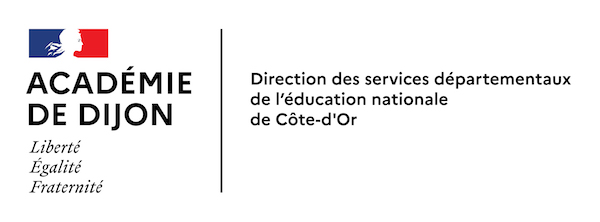 FEUILLE DE ROUTE Liaison & continuité GS – CP
Équipes enseignantes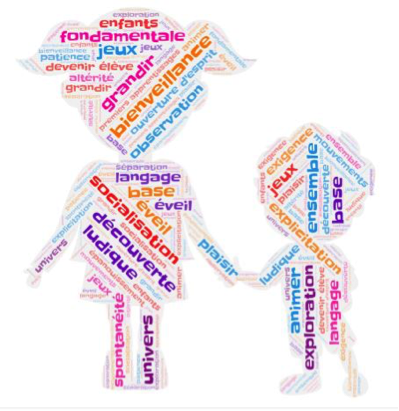 ECOLE : Circonscription :GSCPLES ACTIONS COMMUNESLES ACTIONS COMMUNESRencontres (sportives, musicales, artistiques etc.)Visites/invitation des classes (temps de lecture, jeux de société, semaine des maths, défis sciences etc.)
Décloisonnement/ÉchangesSorties scolaires communes (École dehors etc.)Rencontres (sportives, musicales, artistiques etc.)Visites/invitation des classes (temps de lecture, jeux de société, semaine des maths, défis sciences etc.)
Décloisonnement/ÉchangesSorties scolaires communes (École dehors etc.)LES OUTILS DE PASSATION / OBJETS D’ENSEIGNEMENTS
La valise « En route pour le CP »LES OUTILS DE PASSATION / OBJETS D’ENSEIGNEMENTS
La valise « En route pour le CP »Les chants, comptines
Les imagiers (lexique)
Le sous main, les affichages 
Le cahier du parcours culturelLa méthode de lecture :
(descriptif, caractéristiques, compréhension associée, progression graphèmes etc.)Les phonèmes/graphèmes en GSProgression suivie en début de CPLa littérature La littérature Le projet de lecteur en GSLe projet de lecteur début CPLes albums & contesCulture communeCulture communeLES OUTILS DE L’ELEVE Introduction de la trousse (matériel utilisé), du cahier d’écriture La gestion du matériel en autonomiePréparer le matériel pour la rentrée (Exemple : produire un document d’aide sur le matériel scolaire pour les GS à présenter lors du décloisonnement de fin d’année avec des photos, fiches techniques d’utilisation etc.)LES AMENAGEMENTS DES CLASSESLES AMENAGEMENTS DES CLASSESCoin regroupement
Présence de coins évolutifs
Tables en ilots/face au tableau : quel aménagement des tables en fonction des modalités de travail ?Coin regroupement
Présence de coins évolutifs
Tables en ilots/face au tableau : quel aménagement des tables en fonction des modalités de travail ?HARMONISATION DES PRATIQUESHARMONISATION DES PRATIQUESLe geste d’écriture (sens ; formes, ductus des lettres et des chiffres, lexique associé etc ?)Les essais d’écriture (démarche, progression)La construction du nombre et la résolution de problèmesLe geste d’écriture (sens ; formes, ductus des lettres et des chiffres, lexique associé etc ?)Les essais d’écriture (démarche, progression)La construction du nombre et la résolution de problèmesDATES REUNIONS LIAISON & CONTINUITE GS - CPDATES REUNIONS LIAISON & CONTINUITE GS - CP------